Информационно-общественная газета органов местного самоуправления Борисоглебского сельского поселения Борисоглебского муниципального района Ярославской областиУчредитель – Администрация Борисоглебского сельского поселенияРЕШЕНИЯ МУНИЦИПАЛЬНОГО СОВЕТА БОРИСОГЛЕБСКОГО СЕЛЬСКОГО ПОСЕЛЕНИЯ ЧЕТВЕРТОГО СОЗЫВАМуниципальный Совет Борисоглебскогосельского поселения Борисоглебского Муниципального районаЯрославской области четвертого созываРешениеОт   «09» января 2024 г.   № 635  п. Борисоглебский О внесении изменений в РешениеМуниципального Совета «О бюджетеБорисоглебского сельского поселения на2024 год и на плановый период 2025 и 2026 год»Муниципальный Совет РЕШИЛ: Внести изменения в решение Муниципального Совета Борисоглебского сельского поселения от 23.12.2022 года № 571 1.Пункт 1 изложить в следующей редакции: 1.Утвердить основные характеристики бюджета сельского поселения на 2024 год:1) общий объем доходов бюджета сельского поселения в сумме 30 292 662,00 рублей;2) общий объем расходов бюджета сельского поселения в сумме 41 084 072 рублей;3) дефицит(профицит) бюджета сельского поселения в сумме -10 731 410,00  рублей.3.Приложения  4, 6, 8, 12 изложить в редакции приложений 1-4 к настоящему Решению соответственно.4. Решение вступает в силу с момента подписания.5.Настоящее решение после подписания обнародовать на информационных стендах.Председатель Муниципального Совета Борисоглебского сельского  поселения    Н.А.РауГлава Администрации Борисоглебскогосельского поселения       Е.А.ДемьянюкПриложение №1 к Решению Муниципального Совета Борисоглебского сельского поселения четвертого созыва от 20.12.2023 г. №628( в редакции Решения МС №635 от 09.01.2024 года)Расходы бюджета Борисоглебского сельского поселения на 2024 год по разделам и подразделам классификации расходов бюджетов Российской ФедерацииПриложение № 2 к Решению Муниципального Совета Борисоглебского сельского поселения четвертого созыва от 20.12.2023 г. № 628( в редакции Решения МС № 635 от 09.01.2024 года)Ведомственная структура расходов бюджета Борисоглебского сельского поселения на 2024 годПриложение № 3 к Решению Муниципального Совета Борисоглебского сельского поселения четвертого созыва от 20.12.2023 г. № 628( в редакции Решения МС №635 от 09.01.2024 года)Расходы бюджета Борисоглебского сельского поселения по целевым статьям (муниципальным программам и непрограммным направлениям деятельности и группам видов расходов классификации расходов бюджетов Российской Федерации на 2024 годПриложение №4  к Решению Муниципального Совета Борисоглебского сельского поселения четвертого созыва от 20.12.2023 г. № 628( в редакции Решения МС №635 от 09.01.2024 года)Источники внутреннего финансирования дефицита бюджета Борисоглебского сельского поселения на 2024 годМУНИЦИПАЛЬНЫЙ СОВЕТБОРИСОГЛЕБСКОГО СЕЛЬСКОГО ПОСЕЛЕНИЯБОРИСОГЛЕБСКОГО МУНИЦИПАЛЬНОГО РАЙОНА ЯРОСЛАВСКОЙ ОБЛАСТИЧЕТВЕРТОГО СОЗЫВАРЕШЕНИЕОт   «18» января 2024 г.   № 636  п. Борисоглебский О внесении изменений в РешениеМуниципального Совета «О бюджетеБорисоглебского сельского поселения на2024 год и на плановый период 2025 и 2026 год»Муниципальный Совет РЕШИЛ: Внести изменения в решение Муниципального Совета Борисоглебского сельского поселения от 23.12.2022 года № 571 (в редакции Решения Муниципального Совета № 635  от 09.01.2024 года)1.Пункт 1 изложить в следующей редакции: 1.Утвердить основные характеристики бюджета сельского поселения на 2024 год:1) общий объем доходов бюджета сельского поселения в сумме 37 562 259,00 рублей;2) общий объем расходов бюджета сельского поселения в сумме 48 293 669,00 рублей;3) дефицит(профицит) бюджета сельского поселения в сумме -10 731410,00  рублей.2. Пункт 4 изложить в следующей редакции:4.Утвердить прогнозируемые доходы бюджета сельского поселения в соответствии с классификацией доходов бюджетов Российской Федерации:1) на 2024 год согласно приложению 2 к настоящему Решению;2) на плановый период 2025 и 2026 годов согласно приложению 3 к настоящему Решению. Утвердить общий объем дотаций на выравнивание бюджетной обеспеченности:- на 2024 год в сумме   13 553 000,00 рублей;- на 2025 год в сумме     2 498 000,00  рублей;- на 2026 год в сумме      8 000,00 рублей.  Утвердить общий объем субсидий бюджетам бюджетной системы:- на 2024 год в сумме      8 384 372,00 рублей;- на 2025 год в сумме      1 094 592,00 рублей;- на 2026 год в сумме      1 099 993,00 рублей.Утвердить общий объем иных межбюджетных трансфертов:- на 2024 год в сумме      7 269 597,00 рублей;- на 2025 год в сумме       0,00 рублей;- на 2026 год в сумме      0,00 рублей.  Утвердить общий объем субвенций бюджетам бюджетной системы:- на 2024 год в сумме       355 290,00 рублей;- на 2025 год в сумме       390 171,00 рублей;- на 2026 год в сумме      425 644,00 рублей.3.Приложения 2, 4, 6, 8, 10,12 изложить в редакции приложений 1-6 к настоящему Решению соответственно.4. Решение вступает в силу с момента подписания.5.Настоящее решение после подписания обнародовать на информационных стендах.Председатель Муниципального Совета Борисоглебского сельского  поселения  Н.А.Рау Глава Администрации Борисоглебскогосельского поселения              Е.А.ДемьянюкПриложение №1 к Решению Муниципального Совета Борисоглебского сельского поселения четвертого созыва от 20.12.2023 г. № 628(в редакции Решения МС №636 от 18.01.2024 года)Прогнозируемые доходы бюджета Борисоглебского сельского поселения на 2024 год в соответствии с классификацией доходов бюджетов Российской ФедерацииПриложение №2 к Решению Муниципального Совета Борисоглебского сельского поселения четвертого созыва от 20.12.2023 г. №628( в редакции Решения МС№ 635 от 09.01.2024 года, №636 от 18.01.2024 года)Расходы бюджета Борисоглебского сельского поселения на 2024 год по разделам и подразделам классификации расходов бюджетов Российской ФедерацииПриложение №3 к Решению Муниципального Совета Борисоглебского сельского поселения четвертого созыва от 20.12.2023 г. № 628( в редакции Решения МС№ 635 от 09.01.2024 года, №636 от 18.01.2024 года)Ведомственная структура расходов бюджета Борисоглебского сельского поселения на 2024 годПриложение №4 к Решению Муниципального Совета Борисоглебского сельского поселения четвертого созыва от 20.12.2023 г. № 628( в редакции Решения МС№ 635 от 09.01.2024 года, №636 от 18.01.2024 года)Расходы бюджета Борисоглебского сельского поселения по целевым статьям (муниципальным программам и непрограммным направлениям деятельности и группам видов расходов классификации расходов бюджетов Российской Федерации на 2024 годПриложение №5 к Решению Муниципального Совета Борисоглебского сельского поселения четвертого созыва от 20.12.2023 г. № 628( в редакции Решения МС №636 от 18.01.2024 года)Распределение иных межбюджетных трансфертов, передаваемых бюджетам муниципальных районов из бюджетов сельских поселений на осуществление части полномочий по решению вопросов местного значения на 2024 годПриложение №6 к Решению Муниципального Совета Борисоглебского сельского поселения четвертого созыва от 20.12.2023 г. № 628( в редакции Решения МС№ 635 от 09.01.2024 года, №636 от 18.01.2024 года)Источники внутреннего финансирования дефицита бюджета Борисоглебского сельского поселения на 2024 годПОСТАНОВЛЕНИЯ АДМИНИСТРАЦИИ БОРИСОГЛЕБСКОГО СЕЛЬСКОГО ПОСЕЛЕНИЯПОСТАНОВЛЕНИЕАдминистрации Борисоглебского сельского поселенияБорисоглебского муниципального районаЯрославской областиот 09.01.2024  № 2п. Борисоглебский«О внесении изменений в ПостановлениеАдминистрации Борисоглебского сельскогопоселения №493 от 06.12.2016г.» В соответствии с пунктом 8 части 1 статьи 14 Жилищного кодекса Российской Федерации, постановлением Правительства РФ от 28.01.2006 N 47 «Об утверждении Положения по признанию помещения жилым помещением, жилого помещения непригодным для проживания и многоквартирного дома аварийным и подлежащим сносу или реконструкции», Уставом Борисоглебского сельского поселения, Администрация Борисоглебского сельского поселения Борисоглебского муниципального района Ярославской области ПОСТАНОВЛЯЕТ:Утвердить новый состав межведомственной комиссии Борисоглебского сельского поселения по признанию помещения жилым помещением, жилого помещения непригодным для проживания и многоквартирного дома аварийным и подлежащим сносу или реконструкции согласно Приложению №1.Постановление от 12.05.2021 г. № 131 «О внесении изменений в Постановление Администрации Борисоглебского сельского поселения №493 от 06.12.2016г.» признать недействительным.Опубликовать настоящее Постановление в газете «Вестник БСП» и на официальном сайте Администрации Борисоглебского сельского поселения. Контроль за исполнением настоящего постановления оставляю за собой. Настоящее постановление вступает в силу с момента подписания.Глава Администрации Борисоглебскогосельского поселения   Демьянюк Е.А.Приложение 1к Постановлению Администрации Борисоглебского сельского поселенияот 09.01.2024 № 2СОСТАВмежведомственной комиссии Борисоглебского сельского поселения по признанию помещения жилым помещением, жилого помещения непригодным для проживания и многоквартирного дома аварийным и подлежащим сносу или реконструкции Демьянюк Елизавета Алексеевна – Глава Администрации Борисоглебского сельского поселения, председатель комиссии;Кириллычева Светлана Николаевна – заместитель начальника территориального отдела УФС Роспотребнадзора по Ярославской области в Ростовском муниципальном районе (по согласованию);Фукарева Ольга Сергеевна – специалист ИКЦ МКУ «Служба обеспечения» (по согласованию);Тетерина Наталья Сергеевна – консультант Администрации Борисоглебского сельского поселения;Красковская Екатерина Викторовна – ведущий специалист – юрисконсульт Администрации Борисоглебского сельского поселения.Члены комиссии:Кириллычева Светлана Николаевна – заместитель начальника территориального отдела УФС Роспотребнадзора по Ярославской области в Ростовском муниципальном районе (по согласованию);Фукарева Ольга Сергеевна – специалист ИКЦ МКУ «Служба обеспечения» (по согласованию);Тетерина Наталья Сергеевна – консультант Администрации Борисоглебского сельского поселения;Красковская Екатерина Викторовна – ведущий специалист – юрисконсульт Администрации Борисоглебского сельского поселения.ПОСТАНОВЛЕНИЕАдминистрации Борисоглебского сельского поселенияБорисоглебского муниципального районаЯрославской областиот 09.01.2024 г. № 2а п. БорисоглебскийОб утверждении Плана противодействия коррупции в  Борисоглебском сельском поселении на 2024 годВ соответствии с пунктом 4 статьи 5 Федерального закона от 25 декабря 2008 года № 273-ФЗ «О противодействии коррупции», в целях совершенствования работы по противодействию коррупции на территории Борисоглебского сельского поселения, Администрация Борисоглебского сельского поселения Борисоглебского муниципального района Ярославской области ПОСТАНОВЛЯЕТ:Утвердить План противодействия коррупции в Борисоглебском сельском поселении на 2024 год согласно приложению.Разместить настоящее постановление на информационных стендах и на  официальном сайте администрации Борисоглебском сельского поселения. Контроль за исполнением настоящего постановления оставляю за собой.Глава администрации Борисоглебского  сельского поселения Е.А. ДемьянюкПриложение к постановлению Администрации Борисоглебского сельского поселения от 09.01.2024 г. № 2аПЛАНпротиводействия коррупции в Борисоглебском сельском поселении на 2024 годПОСТАНОВЛЕНИЕАдминистрации Борисоглебского сельского поселенияБорисоглебского муниципального районаЯрославской областиот 11.01.2024 г. № 3а п. БорисоглебскийОб утверждении отчета о выполнении плана мероприятий по противодействию коррупции в Борисоглебском сельском поселении за 2023 годВ целях реализации Федеральных законов от 06.10.2003г. № 131-ФЗ «Об общих принципах организации местного самоуправления в Российской Федерации», от 19.12.2008г. № 273-ФЗ «О противодействии коррупции», Закона Ярославской области от 09.07.2009г. № 40-з «О мерах по противодействию коррупции в Ярославской области»,  Администрация Борисоглебского сельского поселения Борисоглебского муниципального района Ярославской области ПОСТАНОВЛЯЕТ:1. Утвердить Отчет о выполнении Плана мероприятий по противодействию коррупции в Борисоглебском сельском поселении за 2023 год, согласно приложению № 1.    2. Настоящее постановление вступает в силу с момента обнародования.3. Контроль за исполнением настоящего постановления оставляю за собой. Глава администрации Борисоглебского  сельского поселения Е.А. ДемьянюкПриложение к постановлению Администрации Борисоглебского сельского поселения от 11.01.2024 г. № 3аОТЧЕТ о выполнении плана мероприятий противодействия коррупции в Борисоглебском сельском поселении за 2023 годГАЗЕТА БОРИСОГЛЕБСКОГО СЕЛЬСКОГО ПОСЕЛЕНИЯГАЗЕТА БОРИСОГЛЕБСКОГО СЕЛЬСКОГО ПОСЕЛЕНИЯГАЗЕТА БОРИСОГЛЕБСКОГО СЕЛЬСКОГО ПОСЕЛЕНИЯиздается с августа 2023 года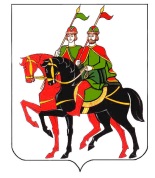 ВЕСТНИК БСПЭлектронная версия газеты на сайте - http://admborisogleb.ru0100Общегосударственные вопросы9 591 959,980104Функционирование Правительства Российской Федерации, высших исполнительных органов субъектов Российской Федерации, местных администраций6 791 233,330107Обеспечение проведения выборов и референдумов1 324 000,000111Резервные фонды200 000,000113Другие общегосударственные вопросы1 276 726,650200Национальная оборона355 290,000203Мобилизационная и вневойсковая подготовка355 290,000300Национальная безопасность и правоохранительная деятельность605 000,000310Защита населения и территории от чрезвычайных ситуаций природного и техногенного характера, пожарная безопасность605 000,000400Национальная экономика4 409 609,650409Дорожное хозяйство (дорожные фонды)3 696 029,000412Другие вопросы в области национальной экономики713 580,650500Жилищно-коммунальное хозяйство22 897 375,870501Жилищное хозяйство3 521 761,290503Благоустройство19 375 614,580700Образование91 750,960707Молодежная политика91 750,960800Культура, кинематография1 251 812,070801Культура1 251 812,071000Социальная политика1 760 267,361001Пенсионное обеспечение185 193,361003Социальное обеспечение населения1 575 074,001100Физическая культура и спорт121 006,111102Массовый спорт121 006,11ИтогоИтого41 084 072,00Дефицит (-), профицит (+)Дефицит (-), профицит (+)Администрация Борисоглебского сельского поселения Борисоглебского муниципального района Ярославской области85041 084 072,00Муниципальная программа "Развитие культуры, туризма и молодежной политики в Борисоглебском сельском поселении"01.0.00.000001 141 158,96Подпрограмма "Организация досуга и обеспечения жителей Борисоглебского сельского поселения услугами организации культуры"01.1.00.00000694 202,62Обеспечение равного доступа к культурным благам и возможности реализации творческого потенциала в сфере культуры и искусства для всех жителей Борисоглебского сельского поселения01.1.03.00000694 202,62Иные межбюджетные трансферты на осуществление мероприятий по обеспечению жителей Борисоглебского сельского поселения услугами организаций культуры за счет средств бюджета поселения01.1.03.65010694 202,62Межбюджетные трансферты500694 202,62Подпрограмма "Развитие библиотечного дела на территории Борисоглебского сельского поселения"01.2.00.00000368 405,65Пополнение, обеспечение сохранности библиотечного фонда01.2.04.00000368 405,65Осуществление мероприятий по организации библиотечного обслуживания населения, комплектованию и обеспечению сохранности библиотечных фондов библиотек Борисоглебского сельского поселения за счет средств бюджета поселения01.2.04.65030368 405,65Межбюджетные трансферты500368 405,65Подпрограмма "Молодежь"01.3.00.0000078 550,69Реализация в полном объеме системы мероприятий, обеспечивающих формирование активного социально-значимого отношения молодежи к проблемам общества и окружающей среды, способствующего росту уровня жизни молодого поколения поселения01.3.01.0000078 550,69Иные межбюджетные трансферты на осуществление мероприятий по работе с детьми и молодежью Борисоглебского сельского поселения за счет средств бюджета поселения01.3.01.6505078 550,69Межбюджетные трансферты50078 550,69Муниципальная программа "Физическая культура и спорт в Борисоглебском сельском поселении"02.0.00.00000103 405,76Подпрограмма "Развитие физической культуры и спорта в Борисоглебском сельском поселении"02.1.00.00000103 405,76Совершенствование организации физкультурно-спортивной деятельности02.1.03.00000103 405,76Иные межбюджетные трансферты на осуществление мероприятий для развития физической культуры и массового спорта на территории Борисоглебского сельского поселения за счет средств бюджета поселения02.1.03.65070103 405,76Межбюджетные трансферты500103 405,76Муниципальная программа "Обеспечение качественными коммунальными услугами населения Борисоглебского сельского поселения"03.0.00.00000360 000,00Подпрограмма по поддержке проведения капитального ремонта и общего имущества многоквартирных домов в Борисоглебском сельском поселении03.3.00.00000360 000,00Капитальный ремонт многоквартирных домов и ремонт общего имущества, находящихся в муниципальной собственности03.3.01.00000360 000,00Финансовые средства на взнос капитального ремонта за нанимателей жилых помещений муниципального жилья03.3.01.65210360 000,00Закупка товаров, работ и услуг для обеспечения государственных (муниципальных) нужд200360 000,00Муниципальная программа "Развитие местного самоуправления Борисоглебского сельского поселения"04.0.00.00000390 000,00Подпрограмма "Развитие муниципальной службы в Администрации Борисоглебского сельского поселения Ярославской области"04.1.00.00000390 000,00Создание условий для профессионального развития и подготовки кадров муниципальной службы в администрации Борисоглебского сельского поселения, стимулирование муниципальных служащих к обучению, повышению квалификации04.1.04.0000030 000,00Реализация мероприятий в рамках программы развития муниципальной службы04.1.04.6522030 000,00Закупка товаров, работ и услуг для обеспечения государственных (муниципальных) нужд20030 000,00Обеспечение устойчивого развития кадрового потенциала и повышения эффективности муниципальной службы, внедрение новых методов планирования, стимулирования и оценки деятельности муниципальных служащих04.1.05.00000360 000,00Реализация мероприятий в рамках программы развития муниципальной службы04.1.05.65220360 000,00Закупка товаров, работ и услуг для обеспечения государственных (муниципальных) нужд200360 000,00Муниципальная программа "Обеспечение доступным и комфортным жильем населения Борисоглебского сельского поселения"05.0.00.000001 575 074,00Подпрограмма "Поддержка молодых семей, проживающих на территории Борисоглебского сельского поселения, в приобретении (строительстве) жилья"05.4.00.000001 575 074,00Увеличение доли молодых семей, имеющих возможность приобретения (строительства) жилья с помощью собственных, заемных средств, а также социальных выплат и субсидий на приобретение (строительство) жилья05.4.01.000001 575 074,00Поддержка молодых семей, проживающих на территории Борисоглебского сельского поселения, в приобретении (строительстве) жилья05.4.01.L49701 575 074,00Социальное обеспечение и иные выплаты населению3001 575 074,00Муниципальная программа "Развитие дорожного хозяйства и транспорта в Борисоглебском сельском поселении"06.0.00.000003 696 029,00Подпрограмма "Развитие сети автомобильных дорог Борисоглебского сельского поселения"06.1.00.000003 696 029,00Капитальный ремонт, ремонт и содержание дорог общего пользования, а также мостовых и иных конструкций на них в границах населенных пунктов Борисоглебского сельского поселения06.1.01.000003 696 029,00Капитальный ремонт, ремонт и содержание мостовых и иных конструкций в границах населенных пунктов Борисоглебского сельского поселения06.1.01.655303 696 029,00Закупка товаров, работ и услуг для обеспечения государственных (муниципальных) нужд2003 696 029,00Муниципальная программа "Защита населения и территории Борисоглебского сельского поселения от чрезвычайных ситуаций, обеспечение пожарной безопасности и безопасности людей на водных объектах"08.0.00.00000605 000,00Подпрограмма "Защита населения и территории Борисоглебского сельского поселения от чрезвычайных ситуаций, обеспечение пожарной безопасности и безопасности людей на водных объектах"08.1.00.00000605 000,00Разработка и реализация мероприятий, направленных на соблюдение правил пожарной безопасности населением08.1.01.00000605 000,00Организация и осуществление мероприятий по пожарной безопасности Борисоглебского сельского поселения08.1.01.65350605 000,00Закупка товаров, работ и услуг для обеспечения государственных (муниципальных) нужд200605 000,00Муниципальная программа " Благоустройство территории Борисоглебского сельского поселения"09.0.00.0000011 668 798,15Подпрограмма " Содержание объектов благоустройства на территории Борисоглебского сельского поселения"09.1.00.0000011 668 798,15Организация взаимодействия между предприятиями, организациями и учреждениями при решении вопросов благоустройства поселения09.1.01.000005 948 805,00Прочие мероприятия по благоустройству территории Борисоглебского сельского поселения09.1.01.654102 000 000,00Закупка товаров, работ и услуг для обеспечения государственных (муниципальных) нужд2002 000 000,00Реконструкция искусственных сооружений за счет средств областного бюджета09.1.01.733103 948 805,00Закупка товаров, работ и услуг для обеспечения государственных (муниципальных) нужд2003 827 167,28Капитальные вложения в объекты государственной (муниципальной) собственности400121 637,72Приведение в качественное состояние элементов благоустройства населенных пунктов09.1.02.00000200 000,00Расходы на организацию и содержание мест захоронения09.1.02.65400200 000,00Закупка товаров, работ и услуг для обеспечения государственных (муниципальных) нужд200200 000,00Привлечение жителей к участию в решении проблем благоустройства населенных пунктов09.1.03.00000519 993,15Расходы на озеленение территории Борисоглебского сельского поселения09.1.03.65390519 993,15Закупка товаров, работ и услуг для обеспечения государственных (муниципальных) нужд200519 993,15Оздоровление санитарной экологической обстановки в поселении и на свободных территориях, ликвидация стихийных навалов мусора09.1.04.000001 800 000,00Прочие мероприятия по благоустройству территории Борисоглебского сельского поселения09.1.04.654101 800 000,00Закупка товаров, работ и услуг для обеспечения государственных (муниципальных) нужд2001 800 000,00Обеспечение функции уличного освещения в поселении09.1.05.000003 200 000,00Расходы на уличное освещение территории Борисоглебского сельского поселения09.1.05.653803 200 000,00Закупка товаров, работ и услуг для обеспечения государственных (муниципальных) нужд2003 200 000,00Муниципальная программа "Обеспечение жителей Борисоглебского сельского поселения услугами связи, общественного питания, торговли и бытового обслуживания"12.0.00.00000638 611,58Подпрограмма «Развитие бытового обслуживания населения на территории Борисоглебского сельского поселения»12.1.00.00000638 611,58Повышение качества и доступности бытовых услуг и товаров для населения12.1.01.00000636 611,58Мероприятия по возмещению части затрат организациям и индивидуальным предпринимателям, занимающимся доставкой товаров в отдаленные сельские населенные пункты, за счет средств бюджета поселения12.1.01.628807 830,58Иные бюджетные ассигнования8007 830,58Иные межбюджетные трансферты на осуществление части полномочий Борисоглебского сельского поселения по решению вопросов местного значения по созданию условий для обеспечения жителей поселения услугами бытового обслуживания в части создания условий для обеспечения жителей поселения услугами бань12.1.01.65460480 000,00Межбюджетные трансферты500480 000,00Мероприятия по возмещению части затрат организациям и индивидуальным предпринимателям, занимающимся доставкой товаров в отдаленные сельские населенные пункты, за счет средств областного бюджета12.1.01.72880148 781,00Иные бюджетные ассигнования800148 781,00Расширение ассортимента предоставляемых населению услуг12.1.02.000002 000,00Иные межбюджетные трансферты на осуществление части полномочий Борисоглебского сельского поселения по решению вопросов местного значения по организации ритуальных услуг и содержание мест захоронения, в части организации ритуальных услуг12.1.02.655002 000,00Межбюджетные трансферты5002 000,00Муниципальная программа "Формирование современной городской среды Борисоглебского сельского поселения"13.0.00.000007 675 439,00Подпрограмма "Формирование современной городской среды на территории Борисоглебского сельского поселения"13.1.00.000007 675 439,00Формирование современной город-ской среды Борисоглебского сельско-го поселения13.1.F2.000007 675 439,00Реализация мероприятий по формированию современной городской среды13.1.F2.555507 675 439,00Закупка товаров, работ и услуг для обеспечения государственных (муниципальных) нужд2007 675 439,00Муниципальная программа "Использование и охрана земель на территории Борисоглебского сельского поселения"16.0.00.000001 000,00Подпрограмма "Использование и охрана земель на территории Борисоглебского сельского поселения"16.1.00.000001 000,00Повышение эффективности использования и охраны земель16.1.01.000001 000,00Мероприятия по обеспечению организации рационального использования и охраны земель на территории сельского поселения16.1.01.655201 000,00Закупка товаров, работ и услуг для обеспечения государственных (муниципальных) нужд2001 000,00Непрограммные расходы20.0.00.0000013 229 555,55Осуществление первичного воинского учета на территориях, где отсутствуют военные комиссариаты20.0.00.51180355 290,00Расходы на выплаты персоналу в целях обеспечения выполнения функций государственными (муниципальными) органами, казенными учреждениями, органами управления государственными внебюджетными фондами100353 790,00Закупка товаров, работ и услуг для обеспечения государственных (муниципальных) нужд2001 500,00Глава муниципального образования20.0.00.85010922 467,00Расходы на выплаты персоналу в целях обеспечения выполнения функций государственными (муниципальными) органами, казенными учреждениями, органами управления государственными внебюджетными фондами100922 467,00Центральный аппарат20.0.00.850205 868 766,33Расходы на выплаты персоналу в целях обеспечения выполнения функций государственными (муниципальными) органами, казенными учреждениями, органами управления государственными внебюджетными фондами1004 417 730,00Закупка товаров, работ и услуг для обеспечения государственных (муниципальных) нужд2001 411 838,33Иные бюджетные ассигнования80039 198,00Проведение выборов в представительные органы муниципального образования20.0.00.850301 324 000,00Иные бюджетные ассигнования8001 324 000,00Мероприятия по управлению, распоряжению имуществом, находящимся в муниципальной собственности20.0.00.85050706 000,00Закупка товаров, работ и услуг для обеспечения государственных (муниципальных) нужд200706 000,00Иные межбюджетные трансферты на осуществление переданных полномочий по исполнению бюджета поселения в части казначейского исполнения бюджета Борисоглебского сельского поселения20.0.00.8507089 376,69Межбюджетные трансферты50089 376,69Резервные фонды исполнительных органов местных администраций20.0.00.85100200 000,00Иные бюджетные ассигнования800200 000,00Иные межбюджетные трансферты на осуществление переданных полномочий контрольно-счетного органа Борисоглебского сельского поселения по осуществлению внешнего муниципального финансового контроля20.0.00.8511083 020,48Межбюджетные трансферты50083 020,48Иные межбюджетные трансферты на осуществление переданных полномочий по организации библиотечного обслуживания населения Борисоглебского сельского поселения20.0.00.8513063 801,28Межбюджетные трансферты50063 801,28Иные межбюджетные трансферты на осуществление переданных полномочий по созданию условий для организации досуга жителей Борисоглебского сельского поселения20.0.00.85140125 402,52Межбюджетные трансферты500125 402,52Иные межбюджетные трансферты на осуществление переданных полномочий по обеспечению условий для развития на территории Борисоглебского сельского поселения физической культуры и массового спорта и организации проведения официальных физкультурно-оздоровительных и спортивных мероприятий20.0.00.8515017 600,35Межбюджетные трансферты50017 600,35Иные межбюджетные трансферты на осуществление переданных полномочий по организации мероприятий по работе с детьми и молодежью в Борисоглебском сельском поселении20.0.00.8516013 200,27Межбюджетные трансферты50013 200,27Доплата к пенсии лицам, замещавшим муниципальные должности и должности муниципальной службы20.0.00.85170185 193,36Социальное обеспечение и иные выплаты населению300185 193,36Иные межбюджетные трансферты на осуществление части полномочий Борисоглебского сельского поселения по решению вопросов местного значения по созданию условий для обеспечения жителей поселения услугами бытового обслуживания, части создания условий для обеспечения жителей поселения услугами бань20.0.00.8519072 300,00Межбюджетные трансферты50072 300,00Исполнение судебных актов20.0.00.852003 146 582,85Иные бюджетные ассигнования8003 146 582,85Иные межбюджетные трансферты на осуществление части полномочий Борисоглебского сельского поселения по решению вопросов местного значения по организации ритуальных услуг и содержание мест захоронения, в части организации ритуальных услуг20.0.00.852102 669,07Межбюджетные трансферты5002 669,07Межбюджетные трансферты на осуществление переданных полномочий по внутреннему муниципальному финансовому контролю20.0.00.852208 329,48Межбюджетные трансферты5008 329,48Межбюджетные трансферты на осуществление переданных полномочий по муниципальному жилищному контролю20.0.00.8524015 185,29Межбюджетные трансферты50015 185,29Межбюджетные трансферты на осуществление переданных полномочий по муниципальному контролю в сфере благоустройства20.0.00.8525030 370,58Межбюджетные трансферты50030 370,58Итого41 084 072,00Всего41 084 072,00Дефицит (-), профицит (+)Муниципальная программа "Развитие культуры, туризма и молодежной политики в Борисоглебском сельском поселении"01.0.00.000001 141 158,96Подпрограмма "Организация досуга и обеспечения жителей Борисоглебского сельского поселения услугами организации культуры"01.1.00.00000694 202,62Обеспечение равного доступа к культурным благам и возможности реализации творческого потенциала в сфере культуры и искусства для всех жителей Борисоглебского сельского поселения01.1.03.00000694 202,62Иные межбюджетные трансферты на осуществление мероприятий по обеспечению жителей Борисоглебского сельского поселения услугами организаций культуры за счет средств бюджета поселения01.1.03.65010694 202,62Межбюджетные трансферты500694 202,62Подпрограмма "Развитие библиотечного дела на территории Борисоглебского сельского поселения"01.2.00.00000368 405,65Пополнение, обеспечение сохранности библиотечного фонда01.2.04.00000368 405,65Осуществление мероприятий по организации библиотечного обслуживания населения, комплектованию и обеспечению сохранности библиотечных фондов библиотек Борисоглебского сельского поселения за счет средств бюджета поселения01.2.04.65030368 405,65Межбюджетные трансферты500368 405,65Подпрограмма "Молодежь"01.3.00.0000078 550,69Реализация в полном объеме системы мероприятий, обеспечивающих формирование активного социально-значимого отношения молодежи к проблемам общества и окружающей среды, способствующего росту уровня жизни молодого поколения поселения01.3.01.0000078 550,69Иные межбюджетные трансферты на осуществление мероприятий по работе с детьми и молодежью Борисоглебского сельского поселения за счет средств бюджета поселения01.3.01.6505078 550,69Межбюджетные трансферты50078 550,69Муниципальная программа "Физическая культура и спорт в Борисоглебском сельском поселении"02.0.00.00000103 405,76Подпрограмма "Развитие физической культуры и спорта в Борисоглебском сельском поселении"02.1.00.00000103 405,76Совершенствование организации физкультурно-спортивной деятельности02.1.03.00000103 405,76Иные межбюджетные трансферты на осуществление мероприятий для развития физической культуры и массового спорта на территории Борисоглебского сельского поселения за счет средств бюджета поселения02.1.03.65070103 405,76Межбюджетные трансферты500103 405,76Муниципальная программа "Обеспечение качественными коммунальными услугами населения Борисоглебского сельского поселения"03.0.00.00000360 000,00Подпрограмма по поддержке проведения капитального ремонта и общего имущества многоквартирных домов в Борисоглебском сельском поселении03.3.00.00000360 000,00Капитальный ремонт многоквартирных домов и ремонт общего имущества, находящихся в муниципальной собственности03.3.01.00000360 000,00Финансовые средства на взнос капитального ремонта за нанимателей жилых помещений муниципального жилья03.3.01.65210360 000,00Закупка товаров, работ и услуг для обеспечения государственных (муниципальных) нужд200360 000,00Муниципальная программа "Развитие местного самоуправления Борисоглебского сельского поселения"04.0.00.00000390 000,00Подпрограмма "Развитие муниципальной службы в Администрации Борисоглебского сельского поселения Ярославской области"04.1.00.00000390 000,00Создание условий для профессионального развития и подготовки кадров муниципальной службы в администрации Борисоглебского сельского поселения, стимулирование муниципальных служащих к обучению, повышению квалификации04.1.04.0000030 000,00Реализация мероприятий в рамках программы развития муниципальной службы04.1.04.6522030 000,00Закупка товаров, работ и услуг для обеспечения государственных (муниципальных) нужд20030 000,00Обеспечение устойчивого развития кадрового потенциала и повышения эффективности муниципальной службы, внедрение новых методов планирования, стимулирования и оценки деятельности муниципальных служащих04.1.05.00000360 000,00Реализация мероприятий в рамках программы развития муниципальной службы04.1.05.65220360 000,00Закупка товаров, работ и услуг для обеспечения государственных (муниципальных) нужд200360 000,00Муниципальная программа "Обеспечение доступным и комфортным жильем населения Борисоглебского сельского поселения"05.0.00.000001 575 074,00Подпрограмма "Поддержка молодых семей, проживающих на территории Борисоглебского сельского поселения, в приобретении (строительстве) жилья"05.4.00.000001 575 074,00Увеличение доли молодых семей, имеющих возможность приобретения (строительства) жилья с помощью собственных, заемных средств, а также социальных выплат и субсидий на приобретение (строительство) жилья05.4.01.000001 575 074,00Поддержка молодых семей, проживающих на территории Борисоглебского сельского поселения, в приобретении (строительстве) жилья05.4.01.L49701 575 074,00Социальное обеспечение и иные выплаты населению3001 575 074,00Муниципальная программа "Развитие дорожного хозяйства и транспорта в Борисоглебском сельском поселении"06.0.00.000003 696 029,00Подпрограмма "Развитие сети автомобильных дорог Борисоглебского сельского поселения"06.1.00.000003 696 029,00Капитальный ремонт, ремонт и содержание дорог общего пользования, а также мостовых и иных конструкций на них в границах населенных пунктов Борисоглебского сельского поселения06.1.01.000003 696 029,00Капитальный ремонт, ремонт и содержание мостовых и иных конструкций в границах населенных пунктов Борисоглебского сельского поселения06.1.01.655303 696 029,00Закупка товаров, работ и услуг для обеспечения государственных (муниципальных) нужд2003 696 029,00Муниципальная программа "Защита населения и территории Борисоглебского сельского поселения от чрезвычайных ситуаций, обеспечение пожарной безопасности и безопасности людей на водных объектах"08.0.00.00000605 000,00Подпрограмма "Защита населения и территории Борисоглебского сельского поселения от чрезвычайных ситуаций, обеспечение пожарной безопасности и безопасности людей на водных объектах"08.1.00.00000605 000,00Разработка и реализация мероприятий, направленных на соблюдение правил пожарной безопасности населением08.1.01.00000605 000,00Организация и осуществление мероприятий по пожарной безопасности Борисоглебского сельского поселения08.1.01.65350605 000,00Закупка товаров, работ и услуг для обеспечения государственных (муниципальных) нужд200605 000,00Муниципальная программа " Благоустройство территории Борисоглебского сельского поселения"09.0.00.0000011 668 798,15Подпрограмма " Содержание объектов благоустройства на территории Борисоглебского сельского поселения"09.1.00.0000011 668 798,15Организация взаимодействия между предприятиями, организациями и учреждениями при решении вопросов благоустройства поселения09.1.01.000005 948 805,00Прочие мероприятия по благоустройству территории Борисоглебского сельского поселения09.1.01.654102 000 000,00Закупка товаров, работ и услуг для обеспечения государственных (муниципальных) нужд2002 000 000,00Реконструкция искусственных сооружений за счет средств областного бюджета09.1.01.733103 948 805,00Закупка товаров, работ и услуг для обеспечения государственных (муниципальных) нужд2003 827 167,28Капитальные вложения в объекты государственной (муниципальной) собственности400121 637,72Приведение в качественное состояние элементов благоустройства населенных пунктов09.1.02.00000200 000,00Расходы на организацию и содержание мест захоронения09.1.02.65400200 000,00Закупка товаров, работ и услуг для обеспечения государственных (муниципальных) нужд200200 000,00Привлечение жителей к участию в решении проблем благоустройства населенных пунктов09.1.03.00000519 993,15Расходы на озеленение территории Борисоглебского сельского поселения09.1.03.65390519 993,15Закупка товаров, работ и услуг для обеспечения государственных (муниципальных) нужд200519 993,15Оздоровление санитарной экологической обстановки в поселении и на свободных территориях, ликвидация стихийных навалов мусора09.1.04.000001 800 000,00Прочие мероприятия по благоустройству территории Борисоглебского сельского поселения09.1.04.654101 800 000,00Закупка товаров, работ и услуг для обеспечения государственных (муниципальных) нужд2001 800 000,00Обеспечение функции уличного освещения в поселении09.1.05.000003 200 000,00Расходы на уличное освещение территории Борисоглебского сельского поселения09.1.05.653803 200 000,00Закупка товаров, работ и услуг для обеспечения государственных (муниципальных) нужд2003 200 000,00Муниципальная программа "Обеспечение жителей Борисоглебского сельского поселения услугами связи, общественного питания, торговли и бытового обслуживания"12.0.00.00000638 611,58Подпрограмма «Развитие бытового обслуживания населения на территории Борисоглебского сельского поселения»12.1.00.00000638 611,58Повышение качества и доступности бытовых услуг и товаров для населения12.1.01.00000636 611,58Мероприятия по возмещению части затрат организациям и индивидуальным предпринимателям, занимающимся доставкой товаров в отдаленные сельские населенные пункты, за счет средств бюджета поселения12.1.01.628807 830,58Иные бюджетные ассигнования8007 830,58Иные межбюджетные трансферты на осуществление части полномочий Борисоглебского сельского поселения по решению вопросов местного значения по созданию условий для обеспечения жителей поселения услугами бытового обслуживания в части создания условий для обеспечения жителей поселения услугами бань12.1.01.65460480 000,00Межбюджетные трансферты500480 000,00Мероприятия по возмещению части затрат организациям и индивидуальным предпринимателям, занимающимся доставкой товаров в отдаленные сельские населенные пункты, за счет средств областного бюджета12.1.01.72880148 781,00Иные бюджетные ассигнования800148 781,00Расширение ассортимента предоставляемых населению услуг12.1.02.000002 000,00Иные межбюджетные трансферты на осуществление части полномочий Борисоглебского сельского поселения по решению вопросов местного значения по организации ритуальных услуг и содержание мест захоронения, в части организации ритуальных услуг12.1.02.655002 000,00Межбюджетные трансферты5002 000,00Муниципальная программа "Формирование современной городской среды Борисоглебского сельского поселения"13.0.00.000007 675 439,00Подпрограмма "Формирование современной городской среды на территории Борисоглебского сельского поселения"13.1.00.000007 675 439,00Формирование современной город-ской среды Борисоглебского сельско-го поселения13.1.F2.000007 675 439,00Реализация мероприятий по формированию современной городской среды13.1.F2.555507 675 439,00Закупка товаров, работ и услуг для обеспечения государственных (муниципальных) нужд2007 675 439,00Муниципальная программа "Использование и охрана земель на территории Борисоглебского сельского поселения"16.0.00.000001 000,00Подпрограмма "Использование и охрана земель на территории Борисоглебского сельского поселения"16.1.00.000001 000,00Повышение эффективности использования и охраны земель16.1.01.000001 000,00Мероприятия по обеспечению организации рационального использования и охраны земель на территории сельского поселения16.1.01.655201 000,00Закупка товаров, работ и услуг для обеспечения государственных (муниципальных) нужд2001 000,00Непрограммные расходы20.0.00.0000013 229 555,55Осуществление первичного воинского учета на территориях, где отсутствуют военные комиссариаты20.0.00.51180355 290,00Расходы на выплаты персоналу в целях обеспечения выполнения функций государственными (муниципальными) органами, казенными учреждениями, органами управления государственными внебюджетными фондами100353 790,00Закупка товаров, работ и услуг для обеспечения государственных (муниципальных) нужд2001 500,00Глава муниципального образования20.0.00.85010922 467,00Расходы на выплаты персоналу в целях обеспечения выполнения функций государственными (муниципальными) органами, казенными учреждениями, органами управления государственными внебюджетными фондами100922 467,00Центральный аппарат20.0.00.850205 868 766,33Расходы на выплаты персоналу в целях обеспечения выполнения функций государственными (муниципальными) органами, казенными учреждениями, органами управления государственными внебюджетными фондами1004 417 730,00Закупка товаров, работ и услуг для обеспечения государственных (муниципальных) нужд2001 411 838,33Иные бюджетные ассигнования80039 198,00Проведение выборов в представительные органы муниципального образования20.0.00.850301 324 000,00Иные бюджетные ассигнования8001 324 000,00Мероприятия по управлению, распоряжению имуществом, находящимся в муниципальной собственности20.0.00.85050706 000,00Закупка товаров, работ и услуг для обеспечения государственных (муниципальных) нужд200706 000,00Иные межбюджетные трансферты на осуществление переданных полномочий по исполнению бюджета поселения в части казначейского исполнения бюджета Борисоглебского сельского поселения20.0.00.8507089 376,69Межбюджетные трансферты50089 376,69Резервные фонды исполнительных органов местных администраций20.0.00.85100200 000,00Иные бюджетные ассигнования800200 000,00Иные межбюджетные трансферты на осуществление переданных полномочий контрольно-счетного органа Борисоглебского сельского поселения по осуществлению внешнего муниципального финансового контроля20.0.00.8511083 020,48Межбюджетные трансферты50083 020,48Иные межбюджетные трансферты на осуществление переданных полномочий по организации библиотечного обслуживания населения Борисоглебского сельского поселения20.0.00.8513063 801,28Межбюджетные трансферты50063 801,28Иные межбюджетные трансферты на осуществление переданных полномочий по созданию условий для организации досуга жителей Борисоглебского сельского поселения20.0.00.85140125 402,52Межбюджетные трансферты500125 402,52Иные межбюджетные трансферты на осуществление переданных полномочий по обеспечению условий для развития на территории Борисоглебского сельского поселения физической культуры и массового спорта и организации проведения официальных физкультурно-оздоровительных и спортивных мероприятий20.0.00.8515017 600,35Межбюджетные трансферты50017 600,35Иные межбюджетные трансферты на осуществление переданных полномочий по организации мероприятий по работе с детьми и молодежью в Борисоглебском сельском поселении20.0.00.8516013 200,27Межбюджетные трансферты50013 200,27Доплата к пенсии лицам, замещавшим муниципальные должности и должности муниципальной службы20.0.00.85170185 193,36Социальное обеспечение и иные выплаты населению300185 193,36Иные межбюджетные трансферты на осуществление части полномочий Борисоглебского сельского поселения по решению вопросов местного значения по созданию условий для обеспечения жителей поселения услугами бытового обслуживания, части создания условий для обеспечения жителей поселения услугами бань20.0.00.8519072 300,00Межбюджетные трансферты50072 300,00Исполнение судебных актов20.0.00.852003 146 582,85Иные бюджетные ассигнования8003 146 582,85Иные межбюджетные трансферты на осуществление части полномочий Борисоглебского сельского поселения по решению вопросов местного значения по организации ритуальных услуг и содержание мест захоронения, в части организации ритуальных услуг20.0.00.852102 669,07Межбюджетные трансферты5002 669,07Межбюджетные трансферты на осуществление переданных полномочий по внутреннему муниципальному финансовому контролю20.0.00.852208 329,48Межбюджетные трансферты5008 329,48Межбюджетные трансферты на осуществление переданных полномочий по муниципальному жилищному контролю20.0.00.8524015 185,29Межбюджетные трансферты50015 185,29Межбюджетные трансферты на осуществление переданных полномочий по муниципальному контролю в сфере благоустройства20.0.00.8525030 370,58Межбюджетные трансферты50030 370,58Итого41 084 072,00Всего41 084 072,00Дефицит (-), профицит (+)000 01 05 00 00 00 0000 000Изменение остатков средств на счетах по учету средств бюджетов10 791 410,00850 01 05 02 01 10 0000 510Увеличение прочих остатков денежных средств бюджетов сельских поселений-30 292 662,00850 01 05 02 01 10 0000 610Уменьшение прочих остатков денежных средств бюджетов сельских поселений41 084 072,00ИТОГО10 791 410,00000 1 00 00000 00 0000 000Налоговые и неналоговые доходы8 000 000,00000 1 01 00000 00 0000 000Налоги на прибыль, доходы1 590 000,00000 1 01 02000 01 0000 110Налог на доходы физических лиц1 590 000,00182 1 01 02010 01 1000 110Налог на доходы физических лиц с доходов, источником которых является налоговый агент, за исключением доходов, в отношении которых исчисление и уплата налога осуществляются в соответствии со статьями 227, 227.1 и 228 Налогового кодекса Российской Федерации, а также доходов от долевого участия в организации, полученных в виде дивидендов (сумма платежа (перерасчеты, недоимка и задолженность по соответствующему платежу, в том числе по отмененному)1 531 000,00182 1 01 02010 01 3000 110Налог на доходы физических лиц с доходов, источником которых является налоговый агент, за исключением доходов, в отношении которых исчисление и уплата налога осуществляются в соответствии со статьями 227, 227.1 и 228 Налогового кодекса Российской Федерации, а также доходов от долевого участия в организации, полученных в виде дивидендов (суммы денежных взысканий (штрафов) по соответствующему платежу согласно законодательству Российской Федерации)1 000,00182 1 01 02020 01 1000 110Налог на доходы физических лиц с доходов, полученных от осуществления деятельности физическими лицами, зарегистрированными в качестве индивидуальных предпринимателей, нотариусов, занимающихся частной практикой, адвокатов, учредивших адвокатские кабинеты, и других лиц, занимающихся частной практикой в соответствии со статьей 227 Налогового кодекса Российской Федерации (сумма платежа (перерасчеты, недоимка и задолженность по соответствующему платежу, в том числе по отмененному)30 000,00182 1 01 02030 01 1000 110Налог на доходы физических лиц с доходов, полученных физическими лицами в соответствии со статьей 228 Налогового кодекса Российской Федерации (сумма платежа (перерасчеты, недоимка и задолженность по соответствующему платежу, в том числе по отмененному)12 000,00182 1 01 02130 01 1000 110Налог на доходы физических лиц в отношении доходов от долевого участия в организации, полученных в виде дивидендов (в части суммы налога, не превышающей 650 000 рублей) (сумма платежа (перерасчеты, недоимка и задолженность по соответствующему платежу, в том числе по отмененному)16 000,00000 1 05 00000 00 0000 000Налоги на совокупный доход120 000,00000 1 05 03000 01 0000 110Единый сельскохозяйственный налог120 000,00182 1 05 03010 01 1000 110Единый сельскохозяйственный налог (сумма платежа (перерасчеты, недоимка и задолженность по соответствующему платежу, в том числе по отмененному)120 000,00000 1 06 00000 00 0000 000Налоги на имущество6 140 000,00182 1 06 01030 10 1000 110Налог на имущество физических лиц, взимаемый по ставкам, применяемым к объектам налогообложения, расположенным в границах сельских поселений (сумма платежа (перерасчеты, недоимка и задолженность по соответствующему платежу, в том числе по отмененному)1 600 000,00182 1 06 06033 10 1000 110Земельный налог с организаций, обладающих земельным участком, расположенным в границах сельских поселений (сумма платежа (перерасчеты, недоимка и задолженность по соответствующему платежу, в том числе по отмененному)2 540 000,00182 1 06 06043 10 1000 110Земельный налог с физических лиц, обладающих земельным участком, расположенным в границах сельских поселений (сумма платежа (перерасчеты, недоимка и задолженность по соответствующему платежу, в том числе по отмененному)2 000 000,00000 1 17 00000 00 0000 000Прочие неналоговые доходы150 000,00850 1 17 05050 10 0000 180Прочие неналоговые доходы бюджетов сельских поселений150 000,00000 2 00 00000 00 0000 000Безвозмездные поступления29 562 259,00000 2 02 00000 00 0000 000Безвозмездные поступления от других бюджетов бюджетной системы российской федерации29 562 259,00000 2 02 10000 00 0000 150Дотации бюджетам бюджетной системы Российской Федерации13 553 000,00850 2 02 15001 10 0000 150Дотации бюджетам сельских поселений на выравнивание бюджетной обеспеченности из бюджета субъекта Российской Федерации13 448 000,00850 2 02 16001 10 0000 150Дотации бюджетам сельских поселений на выравнивание бюджетной обеспеченности из бюджетов муниципальных районов105 000,00000 2 02 20000 00 0000 150Субсидии бюджетам бюджетной системы Российской Федерации (межбюджетные субсидии)8 384 372,00850 2 02 25497 10 0000 150Субсидии бюджетам сельских поселений на реализацию мероприятий по обеспечению жильем молодых семей943 924,00850 2 02 25555 10 0000 150Субсидии бюджетам сельских поселений на реализацию программ формирования современной городской среды7 291 667,00000 2 02 29999 10 0000 150Прочие субсидии бюджетам сельских поселений148 781,00850 2 02 29999 10 2004 150Прочие субсидии бюджетам сельских поселений (субсидия на реализацию мероприятий по возмещению части затрат организациям и индивидуальным предпринимателям, занимающимся доставкой товаров в отдаленные сельские населенные пункты)148 781,00000 2 02 30000 00 0000 150Субвенции бюджетам бюджетной системы Российской Федерации355 290,00850 2 02 35118 10 0000 150Субвенции бюджетам сельских поселений на осуществление первичного воинского учета органами местного самоуправления поселений, муниципальных и городских округов355 290,00000 2 02 40000 00 0000 150Иные межбюджетные трансферты7 269 597,00000 2 02 49999 10 0000 150Прочие межбюджетные трансферты, передаваемые бюджетам сельских поселений7 269 597,00850 2 02 49999 10 4010 150Прочие межбюджетные трансферты, передаваемые бюджетам сельских поселений (межбюджетные трансферты на благоустройство дворовых территорий, установку детских игровых площадок и обустройство территорий для выгула животных)7 269 597,00Итого доходов37 562 259,000100Общегосударственные вопросы9 758 135,980104Функционирование Правительства Российской Федерации, высших исполнительных органов субъектов Российской Федерации, местных администраций6 957 409,330107Обеспечение проведения выборов и референдумов1 324 000,000111Резервные фонды200 000,000113Другие общегосударственные вопросы1 276 726,650200Национальная оборона355 290,000203Мобилизационная и вневойсковая подготовка355 290,000300Национальная безопасность и правоохранительная деятельность605 000,000310Защита населения и территории от чрезвычайных ситуаций природного и техногенного характера, пожарная безопасность605 000,000400Национальная экономика4 349 609,650409Дорожное хозяйство (дорожные фонды)3 636 029,000412Другие вопросы в области национальной экономики713 580,650500Жилищно-коммунальное хозяйство30 000 796,870501Жилищное хозяйство3 521 761,290503Благоустройство26 479 035,580700Образование91 750,960707Молодежная политика91 750,960800Культура, кинематография1 251 812,070801Культура1 251 812,071000Социальная политика1 760 267,361001Пенсионное обеспечение185 193,361003Социальное обеспечение населения1 575 074,001100Физическая культура и спорт121 006,111102Массовый спорт121 006,11ИтогоИтого48 293 669,00Дефицит (-), профицит (+)Дефицит (-), профицит (+)Администрация Борисоглебского сельского поселения Борисоглебского муниципального района Ярославской области85048 293 669,00Муниципальная программа "Развитие культуры, туризма и молодежной политики в Борисоглебском сельском поселении"01.0.00.000001 141 158,96Подпрограмма "Организация досуга и обеспечения жителей Борисоглебского сельского поселения услугами организации культуры"01.1.00.00000694 202,62Обеспечение равного доступа к культурным благам и возможности реализации творческого потенциала в сфере культуры и искусства для всех жителей Борисоглебского сельского поселения01.1.03.00000694 202,62Иные межбюджетные трансферты на осуществление мероприятий по обеспечению жителей Борисоглебского сельского поселения услугами организаций культуры за счет средств бюджета поселения01.1.03.65010694 202,62Межбюджетные трансферты500694 202,62Подпрограмма "Развитие библиотечного дела на территории Борисоглебского сельского поселения"01.2.00.00000368 405,65Пополнение, обеспечение сохранности библиотечного фонда01.2.04.00000368 405,65Осуществление мероприятий по организации библиотечного обслуживания населения, комплектованию и обеспечению сохранности библиотечных фондов библиотек Борисоглебского сельского поселения за счет средств бюджета поселения01.2.04.65030368 405,65Межбюджетные трансферты500368 405,65Подпрограмма "Молодежь"01.3.00.0000078 550,69Реализация в полном объеме системы мероприятий, обеспечивающих формирование активного социально-значимого отношения молодежи к проблемам общества и окружающей среды, способствующего росту уровня жизни молодого поколения поселения01.3.01.0000078 550,69Иные межбюджетные трансферты на осуществление мероприятий по работе с детьми и молодежью Борисоглебского сельского поселения за счет средств бюджета поселения01.3.01.6505078 550,69Межбюджетные трансферты50078 550,69Муниципальная программа "Физическая культура и спорт в Борисоглебском сельском поселении"02.0.00.00000103 405,76Подпрограмма "Развитие физической культуры и спорта в Борисоглебском сельском поселении"02.1.00.00000103 405,76Совершенствование организации физкультурно-спортивной деятельности02.1.03.00000103 405,76Иные межбюджетные трансферты на осуществление мероприятий для развития физической культуры и массового спорта на территории Борисоглебского сельского поселения за счет средств бюджета поселения02.1.03.65070103 405,76Межбюджетные трансферты500103 405,76Муниципальная программа "Обеспечение качественными коммунальными услугами населения Борисоглебского сельского поселения"03.0.00.00000360 000,00Подпрограмма по поддержке проведения капитального ремонта и общего имущества многоквартирных домов в Борисоглебском сельском поселении03.3.00.00000360 000,00Капитальный ремонт многоквартирных домов и ремонт общего имущества, находящихся в муниципальной собственности03.3.01.00000360 000,00Финансовые средства на взнос капитального ремонта за нанимателей жилых помещений муниципального жилья03.3.01.65210360 000,00Закупка товаров, работ и услуг для обеспечения государственных (муниципальных) нужд200360 000,00Муниципальная программа "Развитие местного самоуправления Борисоглебского сельского поселения"04.0.00.00000390 000,00Подпрограмма "Развитие муниципальной службы в Администрации Борисоглебского сельского поселения Ярославской области"04.1.00.00000390 000,00Создание условий для профессионального развития и подготовки кадров муниципальной службы в администрации Борисоглебского сельского поселения, стимулирование муниципальных служащих к обучению, повышению квалификации04.1.04.0000030 000,00Реализация мероприятий в рамках программы развития муниципальной службы04.1.04.6522030 000,00Закупка товаров, работ и услуг для обеспечения государственных (муниципальных) нужд20030 000,00Обеспечение устойчивого развития кадрового потенциала и повышения эффективности муниципальной службы, внедрение новых методов планирования, стимулирования и оценки деятельности муниципальных служащих04.1.05.00000360 000,00Реализация мероприятий в рамках программы развития муниципальной службы04.1.05.65220360 000,00Закупка товаров, работ и услуг для обеспечения государственных (муниципальных) нужд200360 000,00Муниципальная программа "Обеспечение доступным и комфортным жильем населения Борисоглебского сельского поселения"05.0.00.000001 575 074,00Подпрограмма "Поддержка молодых семей, проживающих на территории Борисоглебского сельского поселения, в приобретении (строительстве) жилья"05.4.00.000001 575 074,00Увеличение доли молодых семей, имеющих возможность приобретения (строительства) жилья с помощью собственных, заемных средств, а также социальных выплат и субсидий на приобретение (строительство) жилья05.4.01.000001 575 074,00Поддержка молодых семей, проживающих на территории Борисоглебского сельского поселения, в приобретении (строительстве) жилья05.4.01.L49701 575 074,00Социальное обеспечение и иные выплаты населению3001 575 074,00Муниципальная программа "Развитие дорожного хозяйства и транспорта в Борисоглебском сельском поселении"06.0.00.000003 636 029,00Подпрограмма "Развитие сети автомобильных дорог Борисоглебского сельского поселения"06.1.00.000003 636 029,00Капитальный ремонт, ремонт и содержание дорог общего пользования, а также мостовых и иных конструкций на них в границах населенных пунктов Борисоглебского сельского поселения06.1.01.000003 636 029,00Капитальный ремонт, ремонт и содержание мостовых и иных конструкций в границах населенных пунктов Борисоглебского сельского поселения06.1.01.655303 636 029,00Закупка товаров, работ и услуг для обеспечения государственных (муниципальных) нужд2003 636 029,00Муниципальная программа "Защита населения и территории Борисоглебского сельского поселения от чрезвычайных ситуаций, обеспечение пожарной безопасности и безопасности людей на водных объектах"08.0.00.00000605 000,00Подпрограмма "Защита населения и территории Борисоглебского сельского поселения от чрезвычайных ситуаций, обеспечение пожарной безопасности и безопасности людей на водных объектах"08.1.00.00000605 000,00Разработка и реализация мероприятий, направленных на соблюдение правил пожарной безопасности населением08.1.01.00000605 000,00Организация и осуществление мероприятий по пожарной безопасности Борисоглебского сельского поселения08.1.01.65350605 000,00Закупка товаров, работ и услуг для обеспечения государственных (муниципальных) нужд200605 000,00Муниципальная программа " Благоустройство территории Борисоглебского сельского поселения"09.0.00.0000018 772 219,15Подпрограмма " Содержание объектов благоустройства на территории Борисоглебского сельского поселения"09.1.00.0000018 772 219,15Организация взаимодействия между предприятиями, организациями и учреждениями при решении вопросов благоустройства поселения09.1.01.000005 782 629,00Прочие мероприятия по благоустройству территории Борисоглебского сельского поселения09.1.01.654105 782 629,00Закупка товаров, работ и услуг для обеспечения государственных (муниципальных) нужд2005 782 629,00Приведение в качественное состояние элементов благоустройства населенных пунктов09.1.02.00000200 000,00Расходы на организацию и содержание мест захоронения09.1.02.65400200 000,00Закупка товаров, работ и услуг для обеспечения государственных (муниципальных) нужд200200 000,00Привлечение жителей к участию в решении проблем благоустройства населенных пунктов09.1.03.00000519 993,15Расходы на озеленение территории Борисоглебского сельского поселения09.1.03.65390519 993,15Закупка товаров, работ и услуг для обеспечения государственных (муниципальных) нужд200519 993,15Оздоровление санитарной экологической обстановки в поселении и на свободных территориях, ликвидация стихийных навалов мусора09.1.04.000001 800 000,00Прочие мероприятия по благоустройству территории Борисоглебского сельского поселения09.1.04.654101 800 000,00Закупка товаров, работ и услуг для обеспечения государственных (муниципальных) нужд2001 800 000,00Обеспечение функции уличного освещения в поселении09.1.05.000003 200 000,00Расходы на уличное освещение территории Борисоглебского сельского поселения09.1.05.653803 200 000,00Закупка товаров, работ и услуг для обеспечения государственных (муниципальных) нужд2003 200 000,00Благоустройство дворовых территорий, установка детских игровых площадок и обустройство территории для выгула животных в Борисоглебском сельском поселении09.1.07.000007 269 597,00Межбюджетные трансферты на благоустройство дворовых территорий, установку детских игровых площадок и обустройство территории для выгула животных за счет средств областного бюджета09.1.07.704107 269 597,00Межбюджетные трансферты5007 269 597,00Муниципальная программа "Обеспечение жителей Борисоглебского сельского поселения услугами связи, общественного питания, торговли и бытового обслуживания"12.0.00.00000638 611,58Подпрограмма «Развитие бытового обслуживания населения на территории Борисоглебского сельского поселения»12.1.00.00000638 611,58Повышение качества и доступности бытовых услуг и товаров для населения12.1.01.00000636 611,58Мероприятия по возмещению части затрат организациям и индивидуальным предпринимателям, занимающимся доставкой товаров в отдаленные сельские населенные пункты, за счет средств бюджета поселения12.1.01.628807 830,58Иные бюджетные ассигнования8007 830,58Иные межбюджетные трансферты на осуществление части полномочий Борисоглебского сельского поселения по решению вопросов местного значения по созданию условий для обеспечения жителей поселения услугами бытового обслуживания в части создания условий для обеспечения жителей поселения услугами бань12.1.01.65460480 000,00Межбюджетные трансферты500480 000,00Мероприятия по возмещению части затрат организациям и индивидуальным предпринимателям, занимающимся доставкой товаров в отдаленные сельские населенные пункты, за счет средств областного бюджета12.1.01.72880148 781,00Иные бюджетные ассигнования800148 781,00Расширение ассортимента предоставляемых населению услуг12.1.02.000002 000,00Иные межбюджетные трансферты на осуществление части полномочий Борисоглебского сельского поселения по решению вопросов местного значения по организации ритуальных услуг и содержание мест захоронения, в части организации ритуальных услуг12.1.02.655002 000,00Межбюджетные трансферты5002 000,00Муниципальная программа "Формирование современной городской среды Борисоглебского сельского поселения"13.0.00.000007 675 439,00Подпрограмма "Формирование современной городской среды на территории Борисоглебского сельского поселения"13.1.00.000007 675 439,00Формирование современной город-ской среды Борисоглебского сельско-го поселения13.1.F2.000007 675 439,00Реализация мероприятий по формированию современной городской среды13.1.F2.555507 675 439,00Закупка товаров, работ и услуг для обеспечения государственных (муниципальных) нужд2007 675 439,00Муниципальная программа "Использование и охрана земель на территории Борисоглебского сельского поселения"16.0.00.000001 000,00Подпрограмма "Использование и охрана земель на территории Борисоглебского сельского поселения"16.1.00.000001 000,00Повышение эффективности использования и охраны земель16.1.01.000001 000,00Мероприятия по обеспечению организации рационального использования и охраны земель на территории сельского поселения16.1.01.655201 000,00Закупка товаров, работ и услуг для обеспечения государственных (муниципальных) нужд2001 000,00Непрограммные расходы20.0.00.0000013 395 731,55Осуществление первичного воинского учета на территориях, где отсутствуют военные комиссариаты20.0.00.51180355 290,00Расходы на выплаты персоналу в целях обеспечения выполнения функций государственными (муниципальными) органами, казенными учреждениями, органами управления государственными внебюджетными фондами100353 790,00Закупка товаров, работ и услуг для обеспечения государственных (муниципальных) нужд2001 500,00Глава муниципального образования20.0.00.85010922 467,00Расходы на выплаты персоналу в целях обеспечения выполнения функций государственными (муниципальными) органами, казенными учреждениями, органами управления государственными внебюджетными фондами100922 467,00Центральный аппарат20.0.00.850206 034 942,33Расходы на выплаты персоналу в целях обеспечения выполнения функций государственными (муниципальными) органами, казенными учреждениями, органами управления государственными внебюджетными фондами1004 417 730,00Закупка товаров, работ и услуг для обеспечения государственных (муниципальных) нужд2001 411 838,33Иные бюджетные ассигнования800205 374,00Проведение выборов в представительные органы муниципального образования20.0.00.850301 324 000,00Иные бюджетные ассигнования8001 324 000,00Мероприятия по управлению, распоряжению имуществом, находящимся в муниципальной собственности20.0.00.85050706 000,00Закупка товаров, работ и услуг для обеспечения государственных (муниципальных) нужд200706 000,00Иные межбюджетные трансферты на осуществление переданных полномочий по исполнению бюджета поселения в части казначейского исполнения бюджета Борисоглебского сельского поселения20.0.00.8507089 376,69Межбюджетные трансферты50089 376,69Резервные фонды исполнительных органов местных администраций20.0.00.85100200 000,00Иные бюджетные ассигнования800200 000,00Иные межбюджетные трансферты на осуществление переданных полномочий контрольно-счетного органа Борисоглебского сельского поселения по осуществлению внешнего муниципального финансового контроля20.0.00.8511083 020,48Межбюджетные трансферты50083 020,48Иные межбюджетные трансферты на осуществление переданных полномочий по организации библиотечного обслуживания населения Борисоглебского сельского поселения20.0.00.8513063 801,28Межбюджетные трансферты50063 801,28Иные межбюджетные трансферты на осуществление переданных полномочий по созданию условий для организации досуга жителей Борисоглебского сельского поселения20.0.00.85140125 402,52Межбюджетные трансферты500125 402,52Иные межбюджетные трансферты на осуществление переданных полномочий по обеспечению условий для развития на территории Борисоглебского сельского поселения физической культуры и массового спорта и организации проведения официальных физкультурно-оздоровительных и спортивных мероприятий20.0.00.8515017 600,35Межбюджетные трансферты50017 600,35Иные межбюджетные трансферты на осуществление переданных полномочий по организации мероприятий по работе с детьми и молодежью в Борисоглебском сельском поселении20.0.00.8516013 200,27Межбюджетные трансферты50013 200,27Доплата к пенсии лицам, замещавшим муниципальные должности и должности муниципальной службы20.0.00.85170185 193,36Социальное обеспечение и иные выплаты населению300185 193,36Иные межбюджетные трансферты на осуществление части полномочий Борисоглебского сельского поселения по решению вопросов местного значения по созданию условий для обеспечения жителей поселения услугами бытового обслуживания, части создания условий для обеспечения жителей поселения услугами бань20.0.00.8519072 300,00Межбюджетные трансферты50072 300,00Исполнение судебных актов20.0.00.852003 146 582,85Иные бюджетные ассигнования8003 146 582,85Иные межбюджетные трансферты на осуществление части полномочий Борисоглебского сельского поселения по решению вопросов местного значения по организации ритуальных услуг и содержание мест захоронения, в части организации ритуальных услуг20.0.00.852102 669,07Межбюджетные трансферты5002 669,07Межбюджетные трансферты на осуществление переданных полномочий по внутреннему муниципальному финансовому контролю20.0.00.852208 329,48Межбюджетные трансферты5008 329,48Межбюджетные трансферты на осуществление переданных полномочий по муниципальному жилищному контролю20.0.00.8524015 185,29Межбюджетные трансферты50015 185,29Межбюджетные трансферты на осуществление переданных полномочий по муниципальному контролю в сфере благоустройства20.0.00.8525030 370,58Межбюджетные трансферты50030 370,58Итого48 293 669,00Всего48 293 669,00Дефицит (-), профицит (+)Муниципальная программа "Развитие культуры, туризма и молодежной политики в Борисоглебском сельском поселении"01.0.00.000001 141 158,96Подпрограмма "Организация досуга и обеспечения жителей Борисоглебского сельского поселения услугами организации культуры"01.1.00.00000694 202,62Обеспечение равного доступа к культурным благам и возможности реализации творческого потенциала в сфере культуры и искусства для всех жителей Борисоглебского сельского поселения01.1.03.00000694 202,62Иные межбюджетные трансферты на осуществление мероприятий по обеспечению жителей Борисоглебского сельского поселения услугами организаций культуры за счет средств бюджета поселения01.1.03.65010694 202,62Межбюджетные трансферты500694 202,62Подпрограмма "Развитие библиотечного дела на территории Борисоглебского сельского поселения"01.2.00.00000368 405,65Пополнение, обеспечение сохранности библиотечного фонда01.2.04.00000368 405,65Осуществление мероприятий по организации библиотечного обслуживания населения, комплектованию и обеспечению сохранности библиотечных фондов библиотек Борисоглебского сельского поселения за счет средств бюджета поселения01.2.04.65030368 405,65Межбюджетные трансферты500368 405,65Подпрограмма "Молодежь"01.3.00.0000078 550,69Реализация в полном объеме системы мероприятий, обеспечивающих формирование активного социально-значимого отношения молодежи к проблемам общества и окружающей среды, способствующего росту уровня жизни молодого поколения поселения01.3.01.0000078 550,69Иные межбюджетные трансферты на осуществление мероприятий по работе с детьми и молодежью Борисоглебского сельского поселения за счет средств бюджета поселения01.3.01.6505078 550,69Межбюджетные трансферты50078 550,69Муниципальная программа "Физическая культура и спорт в Борисоглебском сельском поселении"02.0.00.00000103 405,76Подпрограмма "Развитие физической культуры и спорта в Борисоглебском сельском поселении"02.1.00.00000103 405,76Совершенствование организации физкультурно-спортивной деятельности02.1.03.00000103 405,76Иные межбюджетные трансферты на осуществление мероприятий для развития физической культуры и массового спорта на территории Борисоглебского сельского поселения за счет средств бюджета поселения02.1.03.65070103 405,76Межбюджетные трансферты500103 405,76Муниципальная программа "Обеспечение качественными коммунальными услугами населения Борисоглебского сельского поселения"03.0.00.00000360 000,00Подпрограмма по поддержке проведения капитального ремонта и общего имущества многоквартирных домов в Борисоглебском сельском поселении03.3.00.00000360 000,00Капитальный ремонт многоквартирных домов и ремонт общего имущества, находящихся в муниципальной собственности03.3.01.00000360 000,00Финансовые средства на взнос капитального ремонта за нанимателей жилых помещений муниципального жилья03.3.01.65210360 000,00Закупка товаров, работ и услуг для обеспечения государственных (муниципальных) нужд200360 000,00Муниципальная программа "Развитие местного самоуправления Борисоглебского сельского поселения"04.0.00.00000390 000,00Подпрограмма "Развитие муниципальной службы в Администрации Борисоглебского сельского поселения Ярославской области"04.1.00.00000390 000,00Создание условий для профессионального развития и подготовки кадров муниципальной службы в администрации Борисоглебского сельского поселения, стимулирование муниципальных служащих к обучению, повышению квалификации04.1.04.0000030 000,00Реализация мероприятий в рамках программы развития муниципальной службы04.1.04.6522030 000,00Закупка товаров, работ и услуг для обеспечения государственных (муниципальных) нужд20030 000,00Обеспечение устойчивого развития кадрового потенциала и повышения эффективности муниципальной службы, внедрение новых методов планирования, стимулирования и оценки деятельности муниципальных служащих04.1.05.00000360 000,00Реализация мероприятий в рамках программы развития муниципальной службы04.1.05.65220360 000,00Закупка товаров, работ и услуг для обеспечения государственных (муниципальных) нужд200360 000,00Муниципальная программа "Обеспечение доступным и комфортным жильем населения Борисоглебского сельского поселения"05.0.00.000001 575 074,00Подпрограмма "Поддержка молодых семей, проживающих на территории Борисоглебского сельского поселения, в приобретении (строительстве) жилья"05.4.00.000001 575 074,00Увеличение доли молодых семей, имеющих возможность приобретения (строительства) жилья с помощью собственных, заемных средств, а также социальных выплат и субсидий на приобретение (строительство) жилья05.4.01.000001 575 074,00Поддержка молодых семей, проживающих на территории Борисоглебского сельского поселения, в приобретении (строительстве) жилья05.4.01.L49701 575 074,00Социальное обеспечение и иные выплаты населению3001 575 074,00Муниципальная программа "Развитие дорожного хозяйства и транспорта в Борисоглебском сельском поселении"06.0.00.000003 636 029,00Подпрограмма "Развитие сети автомобильных дорог Борисоглебского сельского поселения"06.1.00.000003 636 029,00Капитальный ремонт, ремонт и содержание дорог общего пользования, а также мостовых и иных конструкций на них в границах населенных пунктов Борисоглебского сельского поселения06.1.01.000003 636 029,00Капитальный ремонт, ремонт и содержание мостовых и иных конструкций в границах населенных пунктов Борисоглебского сельского поселения06.1.01.655303 636 029,00Закупка товаров, работ и услуг для обеспечения государственных (муниципальных) нужд2003 636 029,00Муниципальная программа "Защита населения и территории Борисоглебского сельского поселения от чрезвычайных ситуаций, обеспечение пожарной безопасности и безопасности людей на водных объектах"08.0.00.00000605 000,00Подпрограмма "Защита населения и территории Борисоглебского сельского поселения от чрезвычайных ситуаций, обеспечение пожарной безопасности и безопасности людей на водных объектах"08.1.00.00000605 000,00Разработка и реализация мероприятий, направленных на соблюдение правил пожарной безопасности населением08.1.01.00000605 000,00Организация и осуществление мероприятий по пожарной безопасности Борисоглебского сельского поселения08.1.01.65350605 000,00Закупка товаров, работ и услуг для обеспечения государственных (муниципальных) нужд200605 000,00Муниципальная программа " Благоустройство территории Борисоглебского сельского поселения"09.0.00.0000018 772 219,15Подпрограмма " Содержание объектов благоустройства на территории Борисоглебского сельского поселения"09.1.00.0000018 772 219,15Организация взаимодействия между предприятиями, организациями и учреждениями при решении вопросов благоустройства поселения09.1.01.000005 782 629,00Прочие мероприятия по благоустройству территории Борисоглебского сельского поселения09.1.01.654105 782 629,00Закупка товаров, работ и услуг для обеспечения государственных (муниципальных) нужд2005 782 629,00Приведение в качественное состояние элементов благоустройства населенных пунктов09.1.02.00000200 000,00Расходы на организацию и содержание мест захоронения09.1.02.65400200 000,00Закупка товаров, работ и услуг для обеспечения государственных (муниципальных) нужд200200 000,00Привлечение жителей к участию в решении проблем благоустройства населенных пунктов09.1.03.00000519 993,15Расходы на озеленение территории Борисоглебского сельского поселения09.1.03.65390519 993,15Закупка товаров, работ и услуг для обеспечения государственных (муниципальных) нужд200519 993,15Оздоровление санитарной экологической обстановки в поселении и на свободных территориях, ликвидация стихийных навалов мусора09.1.04.000001 800 000,00Прочие мероприятия по благоустройству территории Борисоглебского сельского поселения09.1.04.654101 800 000,00Закупка товаров, работ и услуг для обеспечения государственных (муниципальных) нужд2001 800 000,00Обеспечение функции уличного освещения в поселении09.1.05.000003 200 000,00Расходы на уличное освещение территории Борисоглебского сельского поселения09.1.05.653803 200 000,00Закупка товаров, работ и услуг для обеспечения государственных (муниципальных) нужд2003 200 000,00Благоустройство дворовых территорий, установка детских игровых площадок и обустройство территории для выгула животных в Борисоглебском сельском поселении09.1.07.000007 269 597,00Межбюджетные трансферты на благоустройство дворовых территорий, установку детских игровых площадок и обустройство территории для выгула животных за счет средств областного бюджета09.1.07.704107 269 597,00Межбюджетные трансферты5007 269 597,00Муниципальная программа "Обеспечение жителей Борисоглебского сельского поселения услугами связи, общественного питания, торговли и бытового обслуживания"12.0.00.00000638 611,58Подпрограмма «Развитие бытового обслуживания населения на территории Борисоглебского сельского поселения»12.1.00.00000638 611,58Повышение качества и доступности бытовых услуг и товаров для населения12.1.01.00000636 611,58Мероприятия по возмещению части затрат организациям и индивидуальным предпринимателям, занимающимся доставкой товаров в отдаленные сельские населенные пункты, за счет средств бюджета поселения12.1.01.628807 830,58Иные бюджетные ассигнования8007 830,58Иные межбюджетные трансферты на осуществление части полномочий Борисоглебского сельского поселения по решению вопросов местного значения по созданию условий для обеспечения жителей поселения услугами бытового обслуживания в части создания условий для обеспечения жителей поселения услугами бань12.1.01.65460480 000,00Межбюджетные трансферты500480 000,00Мероприятия по возмещению части затрат организациям и индивидуальным предпринимателям, занимающимся доставкой товаров в отдаленные сельские населенные пункты, за счет средств областного бюджета12.1.01.72880148 781,00Иные бюджетные ассигнования800148 781,00Расширение ассортимента предоставляемых населению услуг12.1.02.000002 000,00Иные межбюджетные трансферты на осуществление части полномочий Борисоглебского сельского поселения по решению вопросов местного значения по организации ритуальных услуг и содержание мест захоронения, в части организации ритуальных услуг12.1.02.655002 000,00Межбюджетные трансферты5002 000,00Муниципальная программа "Формирование современной городской среды Борисоглебского сельского поселения"13.0.00.000007 675 439,00Подпрограмма "Формирование современной городской среды на территории Борисоглебского сельского поселения"13.1.00.000007 675 439,00Формирование современной город-ской среды Борисоглебского сельско-го поселения13.1.F2.000007 675 439,00Реализация мероприятий по формированию современной городской среды13.1.F2.555507 675 439,00Закупка товаров, работ и услуг для обеспечения государственных (муниципальных) нужд2007 675 439,00Муниципальная программа "Использование и охрана земель на территории Борисоглебского сельского поселения"16.0.00.000001 000,00Подпрограмма "Использование и охрана земель на территории Борисоглебского сельского поселения"16.1.00.000001 000,00Повышение эффективности использования и охраны земель16.1.01.000001 000,00Мероприятия по обеспечению организации рационального использования и охраны земель на территории сельского поселения16.1.01.655201 000,00Закупка товаров, работ и услуг для обеспечения государственных (муниципальных) нужд2001 000,00Непрограммные расходы20.0.00.0000013 395 731,55Осуществление первичного воинского учета на территориях, где отсутствуют военные комиссариаты20.0.00.51180355 290,00Расходы на выплаты персоналу в целях обеспечения выполнения функций государственными (муниципальными) органами, казенными учреждениями, органами управления государственными внебюджетными фондами100353 790,00Закупка товаров, работ и услуг для обеспечения государственных (муниципальных) нужд2001 500,00Глава муниципального образования20.0.00.85010922 467,00Расходы на выплаты персоналу в целях обеспечения выполнения функций государственными (муниципальными) органами, казенными учреждениями, органами управления государственными внебюджетными фондами100922 467,00Центральный аппарат20.0.00.850206 034 942,33Расходы на выплаты персоналу в целях обеспечения выполнения функций государственными (муниципальными) органами, казенными учреждениями, органами управления государственными внебюджетными фондами1004 417 730,00Закупка товаров, работ и услуг для обеспечения государственных (муниципальных) нужд2001 411 838,33Иные бюджетные ассигнования800205 374,00Проведение выборов в представительные органы муниципального образования20.0.00.850301 324 000,00Иные бюджетные ассигнования8001 324 000,00Мероприятия по управлению, распоряжению имуществом, находящимся в муниципальной собственности20.0.00.85050706 000,00Закупка товаров, работ и услуг для обеспечения государственных (муниципальных) нужд200706 000,00Иные межбюджетные трансферты на осуществление переданных полномочий по исполнению бюджета поселения в части казначейского исполнения бюджета Борисоглебского сельского поселения20.0.00.8507089 376,69Межбюджетные трансферты50089 376,69Резервные фонды исполнительных органов местных администраций20.0.00.85100200 000,00Иные бюджетные ассигнования800200 000,00Иные межбюджетные трансферты на осуществление переданных полномочий контрольно-счетного органа Борисоглебского сельского поселения по осуществлению внешнего муниципального финансового контроля20.0.00.8511083 020,48Межбюджетные трансферты50083 020,48Иные межбюджетные трансферты на осуществление переданных полномочий по организации библиотечного обслуживания населения Борисоглебского сельского поселения20.0.00.8513063 801,28Межбюджетные трансферты50063 801,28Иные межбюджетные трансферты на осуществление переданных полномочий по созданию условий для организации досуга жителей Борисоглебского сельского поселения20.0.00.85140125 402,52Межбюджетные трансферты500125 402,52Иные межбюджетные трансферты на осуществление переданных полномочий по обеспечению условий для развития на территории Борисоглебского сельского поселения физической культуры и массового спорта и организации проведения официальных физкультурно-оздоровительных и спортивных мероприятий20.0.00.8515017 600,35Межбюджетные трансферты50017 600,35Иные межбюджетные трансферты на осуществление переданных полномочий по организации мероприятий по работе с детьми и молодежью в Борисоглебском сельском поселении20.0.00.8516013 200,27Межбюджетные трансферты50013 200,27Доплата к пенсии лицам, замещавшим муниципальные должности и должности муниципальной службы20.0.00.85170185 193,36Социальное обеспечение и иные выплаты населению300185 193,36Иные межбюджетные трансферты на осуществление части полномочий Борисоглебского сельского поселения по решению вопросов местного значения по созданию условий для обеспечения жителей поселения услугами бытового обслуживания, части создания условий для обеспечения жителей поселения услугами бань20.0.00.8519072 300,00Межбюджетные трансферты50072 300,00Исполнение судебных актов20.0.00.852003 146 582,85Иные бюджетные ассигнования8003 146 582,85Иные межбюджетные трансферты на осуществление части полномочий Борисоглебского сельского поселения по решению вопросов местного значения по организации ритуальных услуг и содержание мест захоронения, в части организации ритуальных услуг20.0.00.852102 669,07Межбюджетные трансферты5002 669,07Межбюджетные трансферты на осуществление переданных полномочий по внутреннему муниципальному финансовому контролю20.0.00.852208 329,48Межбюджетные трансферты5008 329,48Межбюджетные трансферты на осуществление переданных полномочий по муниципальному жилищному контролю20.0.00.8524015 185,29Межбюджетные трансферты50015 185,29Межбюджетные трансферты на осуществление переданных полномочий по муниципальному контролю в сфере благоустройства20.0.00.8525030 370,58Межбюджетные трансферты50030 370,58Итого48 293 669,00Всего48 293 669,00Дефицит (-), профицит (+)1. Иные межбюджетные трансферты на осуществление мероприятий по обеспечению жителей Борисоглебского сельского поселения услугами организаций культуры за счет средств бюджета поселения694 202,62Борисоглебский муниципальный район694 202,622. Осуществление мероприятий по организации библиотечного обслуживания населения, комплектованию и обеспечению сохранности библиотечных фондов библиотек Борисоглебского сельского поселения за счет средств бюджета поселения368 405,65Борисоглебский муниципальный район368 405,653. Иные межбюджетные трансферты на осуществление мероприятий по работе с детьми и молодежью Борисоглебского сельского поселения за счет средств бюджета поселения78 550,69Борисоглебский муниципальный район78 550,694. Иные межбюджетные трансферты на осуществление мероприятий для развития физической культуры и массового спорта на территории Борисоглебского сельского поселения за счет средств бюджета поселения103 405,76Борисоглебский муниципальный район103 405,765. Межбюджетные трансферты на благоустройство дворовых территорий, установку детских игровых площадок и обустройство территории для выгула животных за счет средств областного бюджета7 269 597,00Борисоглебский муниципальный район7 269 597,006. Иные межбюджетные трансферты на осуществление части полномочий Борисоглебского сельского поселения по решению вопросов местного значения по созданию условий для обеспечения жителей поселения услугами бытового обслуживания в части создания условий для обеспечения жителей поселения услугами бань480 000,00Борисоглебский муниципальный район480 000,007. Иные межбюджетные трансферты на осуществление части полномочий Борисоглебского сельского поселения по решению вопросов местного значения по организации ритуальных услуг и содержание мест захоронения, в части организации ритуальных услуг2 000,00Борисоглебский муниципальный район2 000,008. Иные межбюджетные трансферты на осуществление переданных полномочий по исполнению бюджета поселения в части казначейского исполнения бюджета Борисоглебского сельского поселения89 376,69Борисоглебский муниципальный район89 376,699. Иные межбюджетные трансферты на осуществление переданных полномочий контрольно-счетного органа Борисоглебского сельского поселения по осуществлению внешнего муниципального финансового контроля83 020,48Борисоглебский муниципальный район83 020,4810. Иные межбюджетные трансферты на осуществление переданных полномочий по организации библиотечного обслуживания населения Борисоглебского сельского поселения63 801,28Борисоглебский муниципальный район63 801,2811. Иные межбюджетные трансферты на осуществление переданных полномочий по созданию условий для организации досуга жителей Борисоглебского сельского поселения125 402,52Борисоглебский муниципальный район125 402,5212. Иные межбюджетные трансферты на осуществление переданных полномочий по обеспечению условий для развития на территории Борисоглебского сельского поселения физической культуры и массового спорта и организации проведения официальных физкультурно-оздоровительных и спортивных мероприятий17 600,35Борисоглебский муниципальный район17 600,3513. Иные межбюджетные трансферты на осуществление переданных полномочий по организации мероприятий по работе с детьми и молодежью в Борисоглебском сельском поселении13 200,27Борисоглебский муниципальный район13 200,2714. Иные межбюджетные трансферты на осуществление части полномочий Борисоглебского сельского поселения по решению вопросов местного значения по созданию условий для обеспечения жителей поселения услугами бытового обслуживания, части создания условий для обеспечения жителей поселения услугами бань72 300,00Борисоглебский муниципальный район72 300,0015. Иные межбюджетные трансферты на осуществление части полномочий Борисоглебского сельского поселения по решению вопросов местного значения по организации ритуальных услуг и содержание мест захоронения, в части организации ритуальных услуг2 669,07Борисоглебский муниципальный район2 669,0716. Межбюджетные трансферты на осуществление переданных полномочий по внутреннему муниципальному финансовому контролю8 329,48Борисоглебский муниципальный район8 329,4817. Межбюджетные трансферты на осуществление переданных полномочий по муниципальному жилищному контролю15 185,29Борисоглебский муниципальный район15 185,2918. Межбюджетные трансферты на осуществление переданных полномочий по муниципальному контролю в сфере благоустройства30 370,58Борисоглебский муниципальный район30 370,58Итого9 517 417,73000 01 05 00 00 00 0000 000Изменение остатков средств на счетах по учету средств бюджетов10 731 410,00850 01 05 02 01 10 0000 510Увеличение прочих остатков денежных средств бюджетов сельских поселений-37 562 259,00850 01 05 02 01 10 0000 610Уменьшение прочих остатков денежных средств бюджетов сельских поселений48 293 669,00ИТОГО10 731 410,00№п/пНаименование мероприятийСрок Исполнители 12341Организация и проведение заседаний комиссии по противодействию коррупции по вопросам профилактики коррупционных правонарушений, выполнению требований Федерального закона от 25 декабря 2008 года № 273-ФЗ «О противодействии коррупции»1 раз в кварталГлава администрации поселения2Совершенствование нормативной базы по вопросам противодействия коррупции:- мониторинг законодательства Российской Федерации по вопросам противодействия коррупции,- разработка проектов нормативно-правовых актов Борисоглебского сельского поселения по вопросам противодействия коррупцииВ течение года Глава администрации поселения3Проведение антикоррупционной экспертизы проектов нормативно-правовых актов администрации Борисоглебского сельского поселения, муниципального Совета Борисоглебского сельского поселенияВ течение годаГлава администрации поселения4Актуализация перечня должностей муниципальной службы, исполнение обязанностей по которым связано с коррупционными рискамиянварь 2024 г.Глава администрации поселения5Актуализация перечня должностей муниципальной службы, при назначении на которые и при замещении которых муниципальные служащие обязаны предоставлять сведения о доходах, расходах, об имуществе и обязательствах имущественного характера, а также сведения о доходах, расходах, об имуществе и обязательствах имущественного характера своих супруги (супруга) и несовершеннолетних детейянварь 2024 г.Глава администрации поселения6Контроль за своевременным и полным предоставлением муниципальными служащими сведений о доходах, расходах, об имуществе и обязательствах имущественного характера, а также сведений о доходах, расходах, об имуществе и обязательствах имущественного характера своих супруги (супруга) и несовершеннолетних детей1 квартал 2024 г.Глава администрации поселения7При наличии оснований для проверки осуществление проверки достоверности предоставленных муниципальными служащими сведений о доходах, об имуществе и обязательствах имущественного характера, а также сведений о доходах, об имуществе и обязательствах имущественного характера своих супруги (супруга) и несовершеннолетних детейВ течение годаГлава администрации поселения8Осуществление для впервые поступающих на муниципальную службу проверки достоверности предоставленных муниципальными служащими сведений о доходах, расходах, об имуществе и обязательствах имущественного характера, а также сведений о доходах, расходах, об имуществе и обязательствах имущественного характера своих супруги (супруга) и несовершеннолетних детейВ течение годаГлава администрации поселения9Контроль за соблюдением муниципальными служащими обязанностей, запретов и ограничений, связанных с прохождением муниципальной службы, а также требований к служебному положению, установленных действующим законодательством Российской Федерации о муниципальной службе постоянноГлава администрации поселения10Контроль за выполнением муниципальными служащими Кодекса этики и служебного поведения муниципальных служащихпостоянноГлава администрации поселения11Контроль за соблюдением муниципальными служащими порядка уведомления Главы поселения о намерении выполнять иную оплачиваемую работув течение годаГлава администрации поселения12Проведение бесед с гражданами и муниципальными служащими по вопросам противодействия коррупцииВ течение годаГлава администрации поселения,Специалисты администрации Борисоглебского сельского поселения 13Организация предоставления информации о деятельности администрации Борисоглебского сельского поселения, в том числе на официальном сайте администрации Борисоглебского сельского поселенияВ течение годаСпециалисты администрации Борисоглебского сельского поселения14Осуществление анализа публикаций в СМИ, экспертизы обращений граждан и юридических лиц с точки зрения наличия сведений о фактах коррупции и проверки наличия фактов, указанных в обращениях в отношении муниципального служащегоВ течение годаГлава администрации поселения15Оказание содействия СМИ в широком освещении мер противодействия коррупции, принимаемых администрацией Борисоглебского сельского поселенияВ течение годаГлава администрации поселения16Организация учета и анализа обращений, поступающих в администрацию Борисоглебского сельского поселения от граждан и организаций, в которых содержатся сообщения о коррупционных правонарушениях либо предложения по устранению антикоррупционных факторовВ течение годаГлава администрации поселения17Проведение анализа соблюдения сроков и результатов рассмотрения обращений граждан о фактах проявления коррупции в деятельности администрации Борисоглебского сельского поселения1 раз в кварталГлава администрации поселения18Разработка, внедрение и мониторинг административных регламентов исполнения муниципальных функций и предоставления муниципальных услуг администрацией Борисоглебского сельского поселенияВ течение годаСпециалисты администрации Борисоглебского сельского поселения 19Обеспечение антикоррупционного просвещения населения (посредствам прямых линий,  средств наглядной агитации и других форм)В течение годаГлава администрации поселения20Мониторинг участия лиц, замещающих должности муниципальной службы, в управлении коммерческими и некоммерческими организациями с целью выявления  и предупреждения коррупционных рисков и коррупционных правонарушенийВ течение года Глава администрации поселения21Обеспечение участия муниципальных служащих и работников, в должностные обязанности которых входит участие в противодействии коррупции, в мероприятиях по профессиональному развитию в области противодействия коррупции, в том числе их обучение по дополнительным профессиональным программам в области противодействия коррупции В течение годаГлава администрации поселения22Обеспечение участия лиц, впервые поступающих на муниципальную службу и замещающие должности, связанные с соблюдением антикоррупционных стандартов, в мероприятиях по профессиональному развитию в области противодействия коррупции В течение годаГлава администрации поселения23Обеспечение участия муниципальных служащих и работников, в должностные обязанности которых входит участие в проведении закупок товаров, работ, услуг для обеспечения муниципальных нужд, в мероприятиях по профессиональному развитию в области противодействия коррупции, в том числе их обучение по дополнительным профессиональным программам в области противодействия коррупцииВ течение годаГлава администрации поселения№п/пНаименование мероприятийСрокИсполнителиРезультат о выполнении мероприятия123451Организация и проведение заседаний комиссии по противодействию коррупции по вопросам профилактики коррупционных правонарушений, выполнению требований Федерального закона от 25 декабря 2008 года № 273-ФЗ «О противодействии коррупции»1 раз в кварталГлава администрации поселенияПроведено 4 заседания комиссии по противодействию коррупции 2Совершенствование нормативной базы по вопросам противодействия коррупции:- мониторинг законодательства Российской Федерации по вопросам противодействия коррупции,- разработка проектов нормативно-правовых актов Борисоглебского сельского поселения по вопросам противодействия коррупцииВ течение годаГлава администрации поселенияОсуществлялся мониторинг законодательства по вопросам противодействия коррупции, внесены изменения в один НПА3Проведение антикоррупционной экспертизы проектов нормативно-правовых актов администрации Борисоглебского сельского поселения, муниципального Совета Борисоглебского сельского поселенияВ течение годаГлава администрации поселенияПроведена антикоррупционная экспертиза одиннадцати  НПА4Актуализация перечня должностей муниципальной службы, исполнение обязанностей по которым связано с коррупционными рискамиянварь 2023г.Глава администрации поселенияПеречень должностей оставлен без изменений5Актуализация перечня должностей муниципальной службы, при назначении на которые и при замещении которых муниципальные служащие обязаны предоставлять сведения о доходах, расходах, об имуществе и обязательствах имущественного характера, а также сведения о доходах, расходах, об имуществе и обязательствах имущественного характера своих супруги (супруга) и несовершеннолетних детейянварь 2023г.Глава администрации поселенияПеречень должностей оставлен без изменений6Контроль за своевременным и полным предоставлением муниципальными служащими сведений о доходах, расходах, об имуществе и обязательствах имущественного характера, а также сведений о доходах, расходах, об имуществе и обязательствах имущественного характера своих супруги (супруга) и несовершеннолетних детей1 квартал 2023гГлава администрации поселенияВ ходе контроля замечаний не выявлено7При наличии оснований для проверки осуществление проверки достоверности предоставленных муниципальными служащими сведений о доходах, об имуществе и обязательствах имущественного характера, а также сведений о доходах, об имуществе и обязательствах имущественного характера своих супруги (супруга) и несовершеннолетних детейВ течение годаГлава администрации поселенияОснований для проверки не выявлено8Осуществление для впервые поступающих на муниципальную службу проверки достоверности предоставленных муниципальными служащими сведений о доходах, расходах, об имуществе и обязательствах имущественного характера, а также сведений о доходах, расходах, об имуществе и обязательствах имущественного характера своих супруги (супруга) и несовершеннолетних детейВ течение годаГлава администрации поселенияЗа 2023 год в администрацию Борисоглебского СП на замещение должностей муниципальной службы никто не принят.9Размещение сведений о доходах, расходах, об имуществе и обязательствах имущественного характера муниципальных служащих и членов их семей за 2022 год на официальном сайте администрации сельского поселениядо 01.04.2023Глава администрации поселенияВ соответствии с подпунктом "ж" пункта 1 Указа Президента РФ от 29.12.2022 № 968 "Об особенностях исполнения обязанностей, соблюдения ограничений и запретов в области противодействия коррупции некоторыми категориями граждан в период проведения специальной военной операции" сведения о доходах, расходах, об имуществе и обязательствах имущественного характера, представленные в соответствии с Федеральным законом от 25.12.2008 № 273-ФЗ "О противодействии коррупции" и другими федеральными законами, не размещаются.10Контроль за соблюдением муниципальными служащими обязанностей, запретов и ограничений, связанных с прохождением муниципальной службы, а также требований к служебному положению, установленных действующим законодательством Российской Федерации о муниципальной службе постоянноГлава администрации поселенияНарушений за соблюдением муниципальными служащими обязанностей, запретов и ограничений не выявлено11Контроль за выполнением муниципальными служащими Кодекса этики и служебного поведения муниципальных служащихпостоянноГлава администрации поселенияНарушений не выявлено12Контроль за соблюдением муниципальными служащими порядка уведомления Главы поселения о намерении выполнять иную оплачиваемую работув течение годаГлава администрации поселенияВыполнено13Проведение бесед с гражданами и муниципальными служащими по вопросам противодействия коррупцииВ течение годаГлава администрации поселения,Специалисты администрации Борисоглебского сельского поселенияПо вопросам противодействия коррупции проведено три  мероприятия по информированию муниципальных служащих, шесть мероприятий по информированию граждан 14Организация предоставления информации о деятельности администрации Борисоглебского сельского поселения, в том числе на официальном сайте администрации Борисоглебского сельского поселенияВ течение годаСпециалисты администрации Борисоглебского сельского поселенияВыполнено15Осуществление анализа публикаций в СМИ, экспертизы обращений граждан и юридических лиц с точки зрения наличия сведений о фактах коррупции и проверки наличия фактов, указанных в обращениях в отношении муниципального служащегоВ течение годаГлава администрации поселенияВ ходе анализа факты коррупции не выявлены16Оказание содействия СМИ в широком освещении мер противодействия коррупции, принимаемых администрацией Борисоглебского сельского поселенияВ течение годаГлава администрации поселенияВыполнено17Организация учета и анализа обращений, поступающих в администрацию Борисоглебского сельского поселения от граждан и организаций, в которых содержатся сообщения о коррупционных правонарушениях либо предложения по устранению антикоррупционных факторовВ течение годаГлава администрации поселенияАнализ обращений коррупционных правонарушений не выявил18Проведение анализа соблюдения сроков и результатов рассмотрения обращений граждан о фактах проявления коррупции в деятельности администрации Борисоглебского сельского поселения1 раз в кварталГлава администрации поселенияВыполнено19Разработка, внедрение и мониторинг административных регламентов исполнения муниципальных функций и предоставления муниципальных услуг администрацией Борисоглебского сельского поселенияВ течение годаСпециалисты администрации Борисоглебского сельского поселения Осуществлен мониторинг административных регламентов, в один административный регламент внесены изменения.20Обеспечение антикоррупционного просвещения населения (посредствам прямых линий,  средств наглядной агитации и других форм)В течение годаГлава администрации поселенияВыполнено21Мониторинг участия лиц, замещающих должности муниципальной службы, в управлении коммерческими и некоммерческими организациями с целью выявления  и предупреждения коррупционных рисков и коррупционных правонарушенийВ течение годаГлава администрации поселенияКоррупционных рисков и правонарушений не выявлено22Обеспечение участия муниципальных служащих и работников, в должностные обязанности которых входит участие в противодействии коррупции, в мероприятиях по профессиональному развитию в области противодействия коррупции, в том числе их обучение по дополнительным профессиональным программам в области противодействия коррупцииВ течение годаГлава администрации поселенияВыполнено23Обеспечение участия лиц, впервые поступающих на муниципальную службу и замещающие должности, связанные с соблюдением антикоррупционных стандартов, в мероприятиях по профессиональному развитию в области противодействия коррупцииВ течение годаГлава администрации поселенияВыполнено24Обеспечение участия муниципальных служащих и работников, в должностные обязанности которых входит участие в проведении закупок товаров, работ, услуг для обеспечения муниципальных нужд, в мероприятиях по профессиональному развитию в области противодействия коррупции, в том числе их обучение по дополнительным профессиональным программам в области противодействия коррупцииВ течение годаГлава администрации поселенияВыполнено